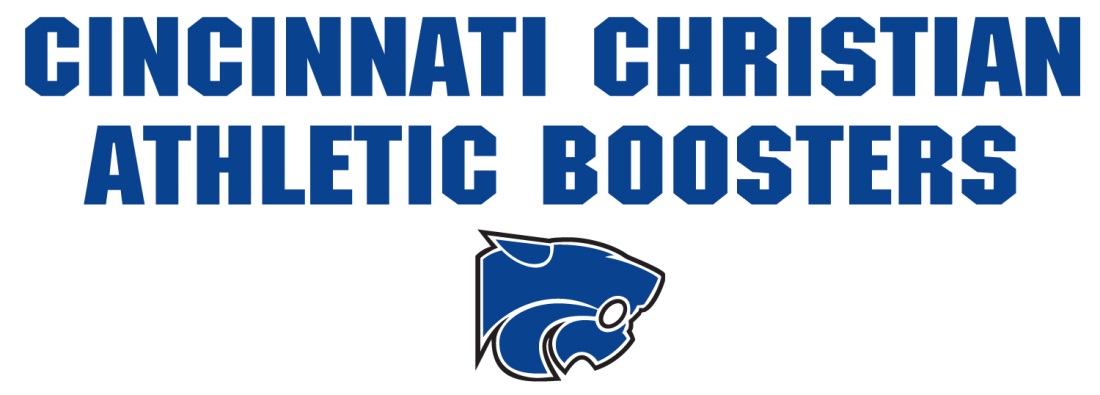 2019-2020Events Pass ApplicationParent Name(s):  __________________________________________________Phone:  _______________________		Cell Phone:  __________________Email Address: ____________________________________________________Student(s) Name(s) and Grade(s):  
_________________________________________________________________
_________________________________________________________________
_________________________________________________________________
_________________________________________________________________Sports Pass Options	Single Sport Pass $100			Couple Sports Pass $150
	__________________
	(Write which sport, please.)					Family Sports Pass $175Please make checks payable to CCS Athletic Boosters.If would like to be a part of event planning, fundraising or other planning for our schools Athletic Department, please email our Booster President, Mike Johnson, mike.johnson@cincinnatichristian.org.  We look forward to meeting you!